Walkervile OvalSmith Street, Walkerville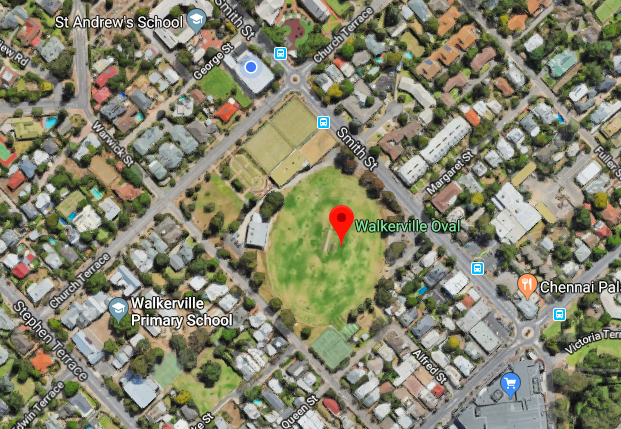 Levi Caravan ParkCorner of Vale Street & Lansdowne Terrace, Vale Park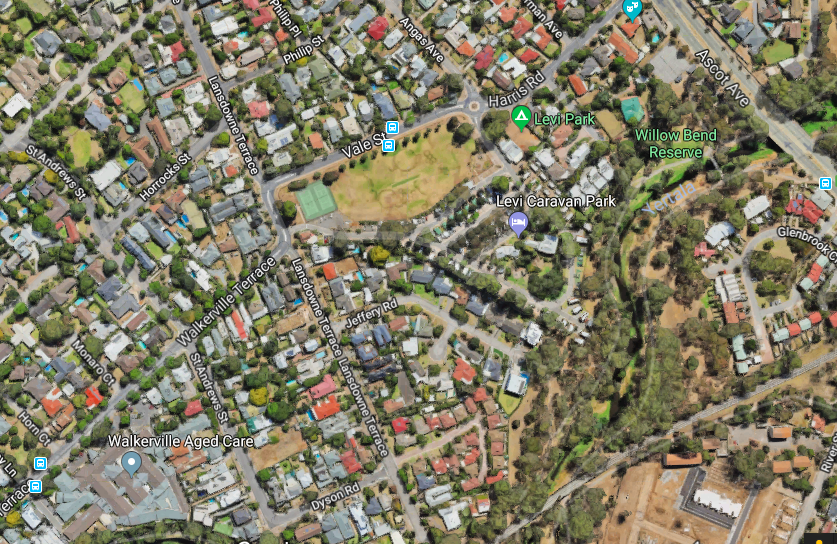 